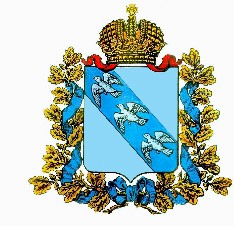 АДМИНИСТРАЦИЯШумаковского сельсоветаСолнцевского района Курской областиПОСТАНОВЛЕНИЕОт 29 января 2018 г. № 4Об утверждении муниципальной программы «Пожарная безопасность и защита населения и территории Шумаковского сельсовета от чрезвычайныхситуаций на 2018- 2021 годыВ соответствии с Федеральными законами от 21.12.1994 N 69-ФЗ "О пожарной безопасности", от 21.12.1994 N 68-ФЗ "О защите населения и территорий от чрезвычайных ситуаций природного и техногенного характера", от 06.10.2003 года № 131-ФЗ «Об общих принципах организации местного самоуправления», руководствуясь Уставом муниципального образования «Шумаковский   сельсовет» Администрация Шумаковского  сельсовета Солнцевского района ПОСТАНОВЛЯЕТ:1. Утвердить муниципальную программу "Пожарная безопасность и защита населения и территории Шумаковского  сельсовета от чрезвычайных ситуаций на 2018– 2021годы"  согласно приложению 1.2.  Установить, что в ходе  реализации муниципальной программы «Пожарная безопасность и защита населения и территорий Шумаковского  сельсовета от чрезвычайных  ситуаций на 2018-2021 годы» ежегодной корректировке подлежат мероприятия и объемы их финансирования с учетом возможностей средств местного бюджета.         3.Настоящее постановление вступает в силу с 1 января 2018 года.4.Контроль за исполнением настоящего решения оставляю за собой.Глава  Шумаковского сельсовета Солнцевского района                                                         А.В. Борисов      Утвержденапостановлением администрации                           Шумаковского сельсовета                   От 29 января 2018 г. № 4      МУНИЦИПАЛЬНАЯ ПРОГРАММА«Предупреждение, ликвидация чрезвычайных ситуаций и обеспечение пожарной безопасности на территории Шумаковского сельсоветаСолнцевского района Курской области на 2018-2021 гг.».ПАСПОРТМУНИЦИПАЛЬНОЙ ПРОГРАММЫ"ПОЖАРНАЯ БЕЗОПАСНОСТЬ И ЗАЩИТА НАСЕЛЕНИЯИ ТЕРРИТОРИИ ШУМАКОВСКОГО  СЕЛЬСОВЕТА ОТ ЧРЕЗВЫЧАЙНЫХ СИТУАЦИЙ НА 2018 - 2021 ГОДЫ"Раздел IСОДЕРЖАНИЕ ПРОБЛЕМЫ И ОБОСНОВАНИЕНЕОБХОДИМОСТИ ЕЕ РЕШЕНИЯ ПРОГРАММНЫМИ МЕТОДАМИРазвитию пожаров до крупных и гибели при этом людей способствует позднее сообщение о пожаре в пожарную охрану и удаленность места пожара от ближайшего подразделения пожарной охраны.Основными проблемами пожарной безопасности являются:-низкий уровень защищенности населения, территорий и учреждений социальной сферы от пожаров;-несвоевременное сообщение о пожаре (загорании) в пожарную охрану.На территории Шумаковского сельсовета   существуют угрозы чрезвычайных ситуаций природного и техногенного характера.Природные чрезвычайные ситуации могут сложиться в результате опасных природных явлений: сильные ветры, снегопады, засухи, пожары.Для решения проблем жизнеобеспечения пострадавших в крупномасштабных чрезвычайных ситуациях нужны новые решения. Решить соответствующие проблемы представляется целесообразным программными мероприятиями по дооборудованию объектов социальной сферы, которые можно использовать по двойному назначению:в повседневном режиме - для социально полезных целей;в режиме чрезвычайной ситуации - для первоочередного жизнеобеспечения пострадавших.Исходя из перечисленного проблемы пожарной безопасности, защиты населения и территорий от чрезвычайных ситуаций необходимо решить программными методами на муниципальном уровне.Раздел II. ОСНОВНЫЕ ЦЕЛИ И ЗАДАЧИ.Основные цели Программы:-уменьшение количества пожаров, снижение рисков возникновения и смягчение последствий чрезвычайных ситуаций;-снижение числа травмированных и погибших на пожарах;-сокращение материальных потерь от пожаров;-создание необходимых условий для обеспечения пожарной безопасности, защиты жизни и здоровья граждан;-сокращение времени реагирования подразделений пожарной охраны на пожары, поисково-спасательных служб - на происшествия и чрезвычайные ситуации;            -снижение числа погибших в результате своевременной помощи пострадавшим, оказанной поисково-спасательными службами;-увеличение видов и объемов аварийно-спасательных работ, разрешенных для выполнения поисково-спасательными службами;-улучшение материальной базы учебного процесса по вопросам гражданской обороны и чрезвычайным ситуациям;-улучшение  работы  по  предупреждению  правонарушений  на водных объектах; -создание резервов (запасов) материальных ресурсов для ликвидации чрезвычайных ситуаций и в особый период;-повышение подготовленности к жизнеобеспечению населения, пострадавшего в чрезвычайных ситуациях.Основные задачи Программы:-обеспечение противопожарным оборудованием и совершенствование противопожарной защиты объектов социальной сферы;            -разработка и реализация мероприятий, направленных на соблюдение правил пожарной безопасности населением и работниками учреждений социальной сферы;-повышение объема знаний и навыков в области пожарной безопасности руководителей, должностных лиц и специалистов, педагогов, воспитателей, а также выпускников образовательных учреждений;-информирование  населения  о  правилах  поведения  и действиях в чрезвычайных ситуациях;  создание  материальных  резервов  для  ликвидации  чрезвычайных ситуаций; -восполнение по истечении срока хранения индивидуальных  средств защиты для населения;  хранение  имущества  гражданской  обороны  на  случай  возникновения чрезвычайных ситуаций и в особый период;-дооборудование  объектов  социальной  сферы  для  подготовки  к  приему  и  размещению  населения,  пострадавшего в чрезвычайных ситуациях -приобретение современных средств спасения людей при пожарах в учреждениях социальной сферы;-организация работы по предупреждению и пресечению нарушений требований пожарной безопасности и правил поведения на воде;-создание материальных резервов для ликвидации чрезвычайных ситуаций.                Раздел III. СИСТЕМА ПРОГРАММНЫХ МЕРОПРИЯТИЙСистема программных мероприятий приведена в приложении № 1 к Программе.В Программу включены:мероприятия по пожарной безопасности; -мероприятия по защите населения и территорий от чрезвычайных ситуаций;Ресурсное обеспечение Программы составляют средства из бюджетных источников.Бюджетные источники:местный бюджет - средства, предусмотренные на финансирование мероприятий муниципальных  программ по пожарной безопасности и защите населения и территорий от чрезвычайных ситуаций, в том числе для получения межбюджетных трансфертов из областного бюджета в рамках настоящей Программы (прогнозируются как возможный источник средств без указания конкретных сумм).   Раздел IV. НОРМАТИВНОЕ ОБЕСПЕЧЕНИЕВ процессе реализации программы и с учетом принятия федеральных, областных нормативно-правовых актов на местном уровне могут разрабатываться и приниматься нормативные правовые акты, необходимые для осуществления Программы.Раздел V. ОЦЕНКА ЭФФЕКТИВНОСТИ СОЦИАЛЬНО-ЭКОНОМИЧЕСКИХ И ЭКОЛОГИЧЕСКИХ ПОСЛЕДСТВИЙ ОТ РЕАЛИЗАЦИИ ПРОГРАММЫПрограмма носит социальный характер, основными критериями ее эффективности являются пожарная безопасность и защита населения и территорий Шумаковского сельсовета  от чрезвычайных ситуаций.В соответствии с целями настоящей Программы предполагается достичь следующих результатов: 1.Сокращение числа пожаров на территории  поселения.2.Улучшение состояния источников наружного водоснабжения (гидрантов).               3. Повышение защищенности учреждений социальной сферы от пожаров.4. Выполнение мероприятий по противопожарной пропаганде и пропаганде безопасности в чрезвычайных ситуациях.5.Создание мест размещения для пострадавших в чрезвычайных ситуациях.6. Обеспечение  средствами  защиты  населения  на  случай  чрезвычайных ситуаций и в особый период.Приложение к  муниципальной  программе «Пожарная безопасностьи защита населения и территории Шумаковского  сельсовета от чрезвычайных ситуаций на 2018 – 2021 годы»ПЕРЕЧЕНЬмероприятий муниципальной Программы«Предупреждение, ликвидация чрезвычайных ситуаций и обеспечение пожарной безопасности на территории Шумаковского сельсовета Солнцевского района Курской области на 2018-2021 гг.»Целевые индикаторы программыОтветственный исполнитель муниципальной программыАдминистрация Шумаковского  сельсоветаСоисполнители муниципальной программыОтсутствуютУчастники программыОтсутствуютПрограмма, подпрограммыМуниципальная  программа "Пожарная безопасность и защита населения и территории Шумаковского  сельсовета от чрезвычайных ситуаций    на 2018 - 2021 годы".Цели  Программы            -уменьшение количества пожаров;-снижение рисков возникновения и смягчение последствий чрезвычайных ситуаций;-снижение числа травмированных и погибших на пожарах;-сокращение материальных потерь от пожаров;-создание необходимых условий для обеспечения пожарной безопасности, защиты жизни и здоровья граждан;-сокращение времени реагирования подразделений пожарной охраны на пожары, на происшествия и чрезвычайные ситуации;-снижение числа погибших в результате своевременной помощи пострадавшим;-улучшение материальной базы учебного процесса по вопросам гражданской обороны и чрезвычайным ситуациям;-увеличение видов и объемов аварийно-спасательных работ, улучшение работы по предупреждению правонарушений на водных объектах;-улучшение материальной базы учебного процесса по вопросам гражданской обороны и чрезвычайным ситуациям;-создание резервов (запасов) материальных ресурсов для ликвидации чрезвычайных ситуаций и в особый период;-повышение подготовленности к жизнеобеспечению населения, пострадавшего в чрезвычайных ситуациях.Задачи Программы-обеспечение противопожарным оборудованием и совершенствование противопожарной защиты объектов социальной сферы;-разработка и реализация мероприятий, направленных на соблюдение правил пожарной безопасности населением и работниками учреждений социальной сферы;-повышение объема знаний и навыков в области пожарной безопасности руководителей, должностных лиц и специалистов, педагогов, воспитателей, а также выпускников образовательных учреждений;-информирование населения о правилах поведения и действиях в чрезвычайных ситуациях;-создание материальных резервов для ликвидации чрезвычайных ситуаций;-восполнение по истечении срока хранения индивидуальных средств защиты для населения;-хранение имущества гражданской обороны на случай возникновения чрезвычайных ситуаций и в особый период;-дооборудование объектов социальной сферы для подготовки к приему и размещению населения, пострадавшего в чрезвычайных ситуациях;-приобретение современных средств спасения людей при пожарах в учреждениях социальной сферы;-организация работы по предупреждению и пресечению нарушений требований пожарной безопасности и правил поведения на воде;-создание материальных резервов для ликвидации чрезвычайных ситуаций.Целевые индикаторы и показатели программы1.Сокращение числа пожаров на территории  поселения.2.Улучшение состояния источников наружного водоснабжения (гидрантов).3. Повышение защищенности учреждений социальной сферы от пожаров.4. Выполнение мероприятий по противопожарной пропаганде и пропаганде безопасности в чрезвычайных ситуациях.5.Создание мест размещения для пострадавших в чрезвычайных ситуациях.6.Обеспечение средствами защиты населения на случай чрезвычайных ситуаций и в особый период.Этапы и сроки реализации программы2018– 2021 гг., в один этап.Объемы бюджетных ассигнований ПрограммыОбщий объем финансирования Программы из местного бюджета составит 19,95  тыс. рублей, в том числе по годам:2018г-3,99 тыс.рублей2019г-3,99 тыс.рублей2020г-3,99 тыс.рублей2021г-3,99 тыс.рублейОжидаемые результаты реализации программыуменьшение количества пожаров, снижение рисков возникновения и смягчение последствий чрезвычайных ситуаций.№ п/пНаименование мероприятияЗатраты на 2018 год (тыс. руб.)Затраты на 2019 год (тыс. руб.)Затраты на 2020год (тыс. руб.)Затраты на 2021 год (тыс. руб.)Итого:Исполнитель1Опашка границ населенных пунктов Шумаковского сельсовета-----АдминистрацияШумаковского сельсовета2Приобретение информационных знаков, стендов-----АдминистрацияШумаковского сельсовета3Обучение должностных лиц на курсах ГО-АдминистрацияШумаковского сельсовета4Разработка подачи звуковых сигналов на территории Шумаковского сельсовета---АдминистрацияШумаковского сельсовета5Создание на общественных началах добровольной пожарной дружины---АдминистрацияШумаковского сельсовета6Публикация материалов в газете «За честь хлебороба»,  изготовление памяток, листовок.-----АдминистрацияШумаковского сельсовета7Проведение испытаний пожарно-технической продукции 9 пожарных гидрантов и водонапорных башен39903990399000АдминистрацияШумаковского сельсоветаИТОГО:39903990399000№ п/пНаименование показателяФакт2015-2016 г2018год2019 год2020 год2021 год124567Снижение количества пожаров на территории населенных пунктов (%)100,00%50,00%60,00%60,00%70,00%Снижение количества травматизма, гибели людей на пожарах (чел.)000Оборудования минерализованных полос (противопожарных разрывов (км.)01,51,5